      MABANK POLICE                     					Department 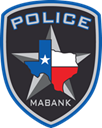 129 E. Market Street, Mabank, Texas 75147Mailing: P.O. BOX 293BUSINESS (903) 887-8500						FAX (903) 887-4288OPEN RECORDS REQUESTDATE:__________________________REQUESTER’S NAME:_____________________________________________ADDRESS:________________________________________________________PHONE NUMBER:_________________________________________________CASE NUMBER:___________________________________________________DOCUMENTS REQUESTED:_________________________________________NAME OF SUSPECT/COMPLAINANT__________________________________DATE OF INCIDENT:_________________________________________________INSTRUCTIONS FOR DISTRIBUTION OF RECORDS:MAILING ADDRESS:________________________________________________EMAIL ADDRESS:__________________________________________________FAX NUMBER______________________________________________________TO BE PICKED UP BY:_______________________________________________	You may fax your request to Kathy Barley, Records Clerk, FAX NUMBER 903-887-4288, or EMAIL your request to policeopenrecords@cityofmabank.org. or complete and RETURN AT THE LOBBY WINDOW at the Mabank Police Department or MAIL your request to PO Box 293 Mabank Tx.75147 ATTENTION OPEN RECORDS.  Each request is $6.00 cash or check.   Please be advised, by law, you will receive a response to your request within 10 business days of the date it was received. It will be processed in the order in which it was received and returned to you by the method indicated above.               www.mabankdpd.org